     ПОСТАНОВЛЕНИЕ                                                            JÖП«О признании утратившим силу Постановление главы утвержденного 16.09.2014г.  №103 «Об утверждении административного регламента «Присвоение адреса объекту недвижимости» На основании Федерального закона 131-ФЗ от 06.10.2003 г. «Об общих принципах организации местного самоуправления в Российской Федерации», ст. 23.6 Федерального закона № 89-ФЗ от 24.06.1998 г., ПОСТАНОВЛЯЮ:Признать утратившим силу Постановление  Муниципального Образования Черноануйское сельское поселение  от 16.09.2014г № 103 «Об утверждении административного регламента «Присвоение адреса объекту недвижимости» и отменить.Глава  Черноануйскогосельского поселения                                                                                         Т.А.АкатьеваРЕСПУБЛИКА АЛТАЙ АДМИНИСТРАЦИЯ МУНИЦИПАЛЬНОГО ОБРАЗОВАНИЯ ЧЕРНОАНУСКОЕ СЕЛЬСКОЕ ПОСЕЛЕНИЕ 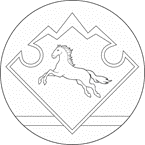  АЛТАЙ РЕСПУБЛИКАНЫҤКАН-ООЗЫ АЙМАКТЫ ЧАРГЫОЗЫ JУРТ АДМИНИСТРАЦИЯЗЫ                       20.10.2022г.                                              №  19